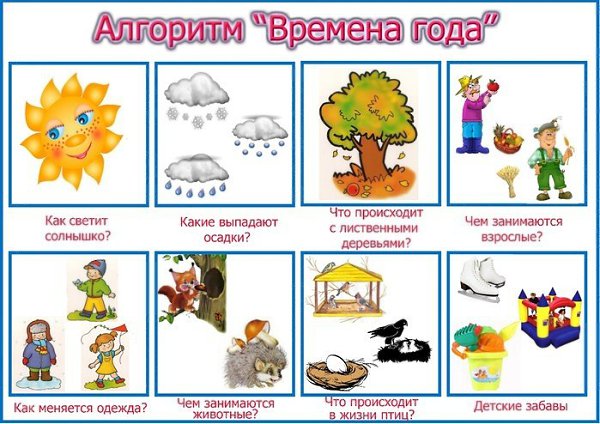                                                         «Составь рассказ»                                                            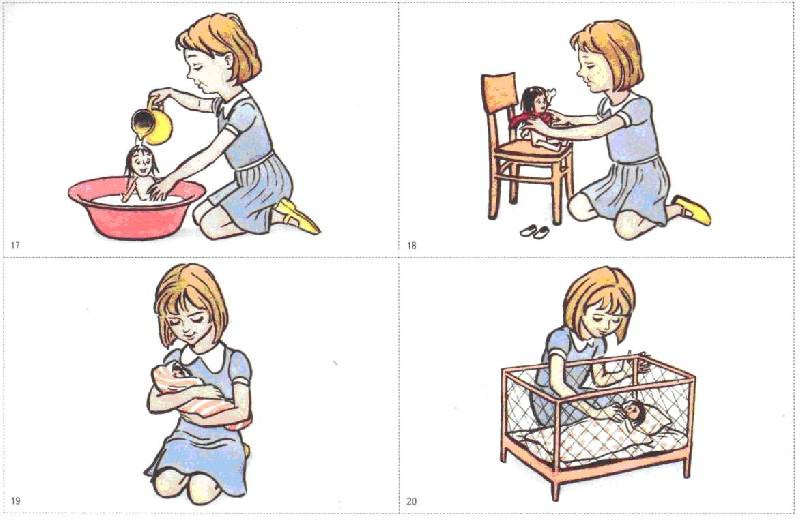                                                         «Играем вместе»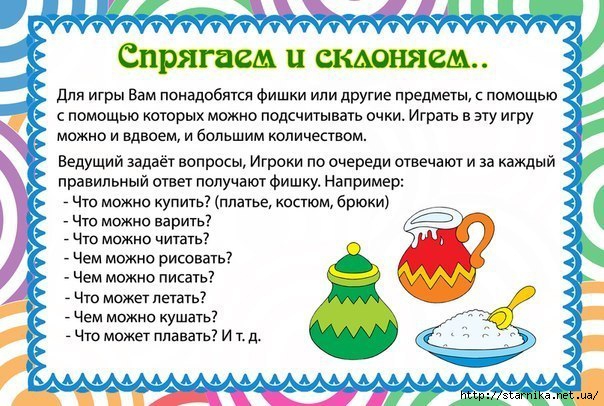 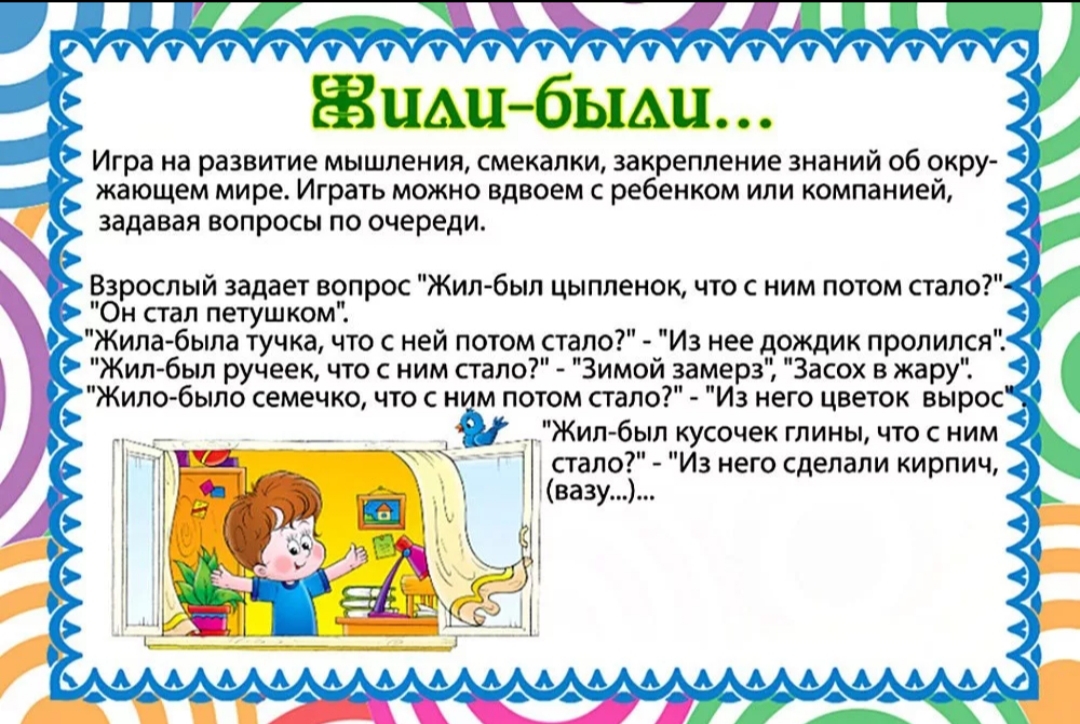 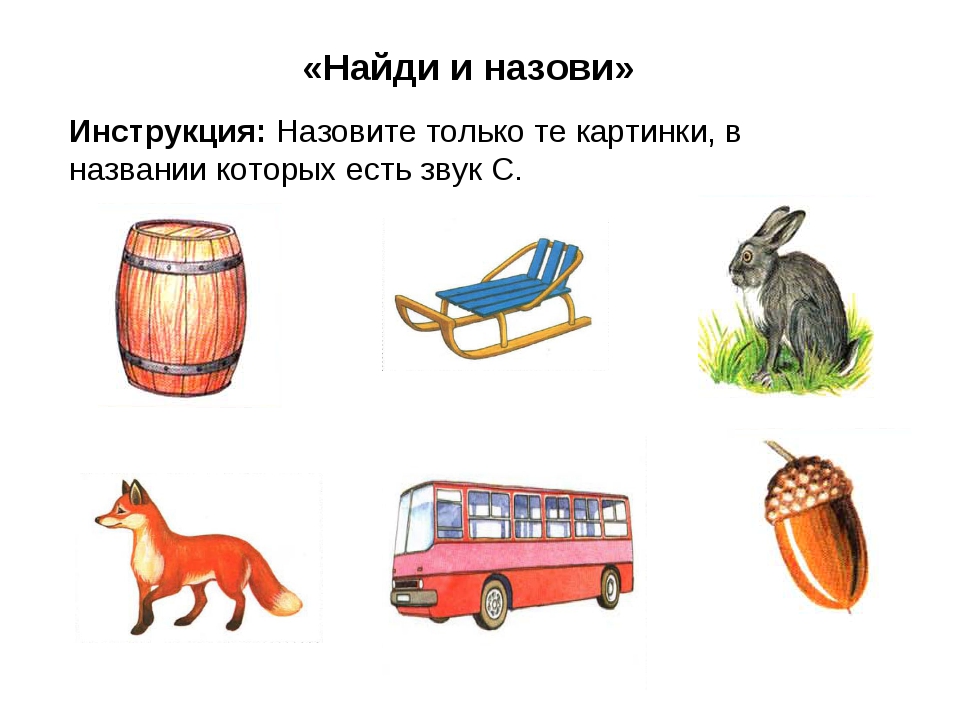 